The spreadsheet embedded below contains the list of terms from ITU-T SG2, SG11, SG12, SG16, SG17 and SG20  that were presented at the 10 November 2022 meeting of the CCT. As announced during the meeting, a column has been added indicating, where relevant, comments from the CCT secretariat on the form of the definitions. Although this column has been added with the intention of allowing the members of the CCT to focus on the substance, comments on the form are also welcome. The Chairman of the meeting kindly requested the ITU-T study groups and CCT members to comment on the definitions being proposed. To this end, new columns can be added to the various tabs, and the new file would need to be sent to the SCV secretariat for consolidation at least three days before the next CCT meeting.Please note that in order to open the spreadsheet (with a double-click), it may be required that this file be first downloaded to your local PC.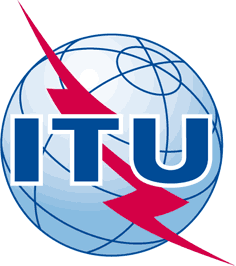 INTERNATIONAL TELECOMMUNICATION UNIONTELECOMMUNICATION
STANDARDIZATION SECTORSTUDY PERIOD 2017-2020SCV-TD31INTERNATIONAL TELECOMMUNICATION UNIONTELECOMMUNICATION
STANDARDIZATION SECTORSTUDY PERIOD 2017-2020SCVINTERNATIONAL TELECOMMUNICATION UNIONTELECOMMUNICATION
STANDARDIZATION SECTORSTUDY PERIOD 2017-2020Original: EnglishVirtual, 10 November 2022Source:SCV Secretariat / CCV SecretariatSCV Secretariat / CCV SecretariatSCV Secretariat / CCV SecretariatTitle:Terms from ITU-T SG2, SG11, SG12, SG16, SG17 and SG20  considered during the 10 November meetingTerms from ITU-T SG2, SG11, SG12, SG16, SG17 and SG20  considered during the 10 November meetingTerms from ITU-T SG2, SG11, SG12, SG16, SG17 and SG20  considered during the 10 November meeting